Allergische Reaktion - Anaphylaktischer SchockSchweregrade einer anaphylaktischen ReaktionEs werden 4 Schweregrade einer allergischen / anaphylaktischen Reaktion definiert: lokal begrenzte Hautreaktion ohne klinische WichtigkeitAllgemeinsymptome (Schwindel, Kopfschmerz, Angst, u.a.) + Hautreaktionen (Rötung, Schwellung, Juckreiz u.a.) zusätzlich: Blutdruckabfall + Herzrasen, sowie gastrointestinale Symptome (Übelkeit, Bauchkrämpfe, Erbrechen u.a.), leichte Atembeschwerden Zusätzlich: Bronchospasmus (Asthmaanfall) und Schock, selten auch Larynxödem (Zuschwellen des Kehlkopfes) mit starker Luftnot v.a. beim Einatmen (typisches Geräusch) bis zum Atem- und KreislaufstillstandSchockAls Schock bezeichnet man den Sauerstoffmangel im Organismus als Folge der Unterversorgung mit Blut.Der Schock ist immer ein lebensbedrohlicher Zustand!                                                       SymptomeSofort dem Notruf 144 alarmieren! Der anaphylaktische Schock ist die stärkste allergische Reaktion vom Soforttyp. Je schneller allergische Reaktionen nach dem ersten Kontakt mit einem auslösenden Allergen auftreten, desto schwerer verlaufen wahrscheinlich die Komplikationen. Ein anaphylaktischer Schock führt zu einem lebensbedrohenden Versagen des Herz-Kreislauf-Systems. Die Betroffenen müssen sofort ins Krankenhaus. Auf frühe Symptome achten Symptome.Die ersten Anzeichen sind meistens ein Brennen auf und unter der Zunge und im Rachenbereich. Hinzu kommen Juckreiz und Hitzegefühl. Diese zeigen sich auch oft an Händen und Füssen. Danach entwickeln sich rasch Rötung,         Quaddeln und Juckreiz,         ÖdemeDer gesamte Kreislauf bricht zusammen.Diese äusseren Symptome werden begleitet von zunehmenden Angstgefühlen, verengten Luftwegen, Übelkeit und Erbrechen, Krämpfen, Blutdruckabfall, beschleunigter Herzschlag, Schwäche, Urin- und Stuhlabgang, Bewusstlosigkeit. AuslöserDie Auslöser für einen anaphylaktischen Schock kommen hauptsächlich aus drei Bereichen: Medikamente tierische Gifte: wie Wespen, Bienen und (Schlangen, Schweiz) diese Bisse sind nur für Allergiker gefährlich!NahrungsmittelMedikamenteBei den Medikamenten gehören zu den häufigsten Auslösern Antibiotika, Rheumamittel, Organextrakte, Röntgenkontrastmittel, Allergenextrakte für Hauttests, Blutersatzmittel, Blut und Blutprodukte. Tierische GifteZu den häufigsten Auslösern bei den tierischen Giften gehören die Gifte von Wespen, Bienen, Hornissen, Hummel, Ameisen u.ä. NahrungsmittelBei den Nahrungsmitteln sind als häufige Auslöser bekannt: Hühnerei, Milch, Nüsse, Schalentiere, Fische div. E-Nummern wie Farbstoffe, Konservierungsmittel, Stabilisatoren usw.  BehandlungAdrenalin wirkt in Sekunden. 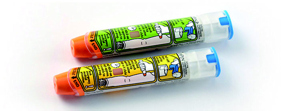  Dann wird sofort Adrenalin mit dem EpiPen oder Jext gespritzt.    Adrenalin steigert in Sekundenschnelle die Herz-Kreislauf-Funktion. Es  ist ein starkes Stresshormon. Es bewirkt, dass die Leistung des Herzens ansteigt und sich die Blutgefässe verengen. Ausserdem erleichtert es die Atmung. So wird erreicht, dass der Körper wieder mehr Blut zur Verfügung hat.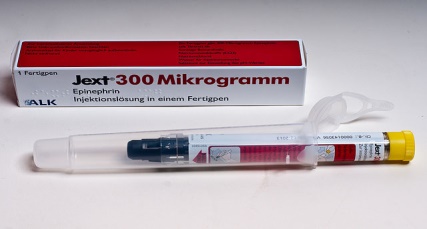 Epipen oder Jext Adrenalin– FertigspritzeInfusionen gleichen den Flüssigkeitsmangel aus.Als Folge des Schocks ist die Flüssigkeitsmenge in den Gefässen vermindert. Dieser Mangel wird durch schnell laufende Infusionen ausgeglichen. Das soll vor allem helfen, den Blutdruck wieder zu steigern. Gleichzeitig mit der Infusion wird dem Körper Cortison zugeführt. Es soll die Entzündungsreaktion des Körpers hemmen. Therapie muss individuell angepasst werden.Ein anaphylaktischer Schock muss immer individuell behandelt werden. Die Behandlung muss sich an der Schwere der Reaktion ausrichten. Deshalb können die Massnahmen unterschiedlich sein.